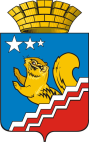 СВЕРДЛОВСКАЯ ОБЛАСТЬВОЛЧАНСКАЯ  ГОРОДСКАЯ  ДУМАПЯТЫЙ СОЗЫВПервое заседаниеРЕШЕНИЕ № 14г. Волчанск                                                                                                29.01.2015 г.Об отчете о деятельности Думы Волчанского городского округа пятого созыва за 2014 год         Заслушав информацию ведущего специалиста Волчанской городской Думы Викторовой Н. Н., об итогах работы Думы Волчанского городского округа за 2014 год, руководствуясь Федеральным законом от 06.10.2003 г. № 131-ФЗ «Об общих принципах организации местного самоуправления в Российской Федерации», Уставом Волчанского городского округа,  ВОЛЧАНСКАЯ ГОРОДСКАЯ ДУМА РЕШИЛА:          1. Утвердить отчет о деятельности Думы Волчанского городского округа пятого созыва за 2014 год (прилагается).	 2. Опубликовать отчет о деятельности Думы Волчанского городского округа пятого созыва за 2014 год в газете «Муниципальный Вестник».	3. Контроль исполнения настоящего Решения возложить на председателя Волчанской городской Думы Пермякова А. Ю.ПредседательВолчанской городской Думы                                                     А. Ю. ПермяковОТЧЕТ О ДЕЯТЕЛЬНОСТИ ДУМЫ ВОЛЧАНСКОГО ГОРОДСКОГО ОКРУГА ПЯТОГО СОЗЫВА ЗА 2014 ГОДДеятельность Думы Волчанского городского округа в 2014 году строилась на основе объединенных усилий органов местного самоуправления по совершенствованию муниципальных правовых актов. В системе органов местного самоуправления представительному органу местного самоуправления – Волчанской городской Думе отводится особое место, поскольку именно Дума непосредственно выражает волю всего населения муниципального образования, принимает от его имени решения, действующие на всей территории городского округа. 15 марта 2014 года исполняется три года со дня начала работы данного созыва, в котором были избраны: председатель: Пермяков Андрей Юрьевич, заместитель председателя Бурнин Андрей Григорьевич.В структуру Думы входят Президиум Думы и четыре комиссии:- комиссия по экономической политике, бюджету и налогам - председатель Воронин Сергей Александрович, заместитель – Капитанов Виктор Валерьевич;- комиссия по промышленной политике, вопросам жилищно-коммунального и сельского хозяйства - председатель Шмаков Александр Васильевич, заместитель – Капитанов Виктор Валерьевич; - комиссия по социальной политике - председатель Делибалтов Иван Васильевич, заместитель – Снигирева Светлана Геннадьевна;- комиссия по вопросам местного самоуправления – председатель Гетте Ирина Николаевна, заместитель – Макарова Марина Владимировна.ОСНОВНЫЕ ПОКАЗАТЕЛИ РАБОТЫ ДУМЫ Основной организационной формой работы Думы являются ее заседания, на которых принимаются все акты Думы, решаются вопросы, отнесенные к ее ведению.         В 2014 году Волчанская городская Дума провела  14 заседаний (очередных 12, внеочередных – 2), на которых было рассмотрено 107 вопросов, принято 100 решений, посещаемость депутатами заседаний Думы составила 79 %, что на 4% ниже к уровню прошлого года (уровень посещаемости в 2013 году составил 83%). (Приложение 1).Количественный анализ посещаемости за 2014 год приведен в приложении 2.Таблица 1. - Общие сведения о работе Думы Волчанского городского округа пятого созыва за 2014 годДепутаты активно проявили себя во всех направлениях нормотворческой деятельности. Внесённые проекты решений, предложения, вопросы предварительно рассматривались на заседаниях постоянных комиссий. За отчётный период 22 решения Волчанской городской Думы внесены в нормативную правовую базу местного самоуправления Волчанского городского округа (за исключением решений о бюджете и муниципальных программ).  По видам документов решения, принятые Волчанской городской Думой    в 2014 году, классифицируются следующим образом и   представлены  в таблице 2.Таблица 2 .В 2014 году в Волчанскую городскую Думу субъектами правотворческой инициативы внесено 104 проектов решений Волчанской городской Думы, из них внесено:- Администрацией Волчанского городского округа – 55- Отделом образования Волчанского городского округа – 8- Комитетом по управлению имущества Волчанского городского округа – 10- Контрольно-счетным органом Волчанского городского округа – 7- Прокуратурой г. Карпинска – 2 	С нарушением срока внесено 28 проектов, что составляет 26,9% от общего числа внесённых проектов, 100 проектов утверждено, 2 проекта сняты на доработку, 2 проекта не утверждены.Основная работа проводилась в постоянных комиссиях. Статистические данные о работе постоянных комиссий Волчанской городской Думы за  2013 год приведены в таблице 3. Таблица 3По ряду вопросов, вносимых на заседания городской Думы для обмена мнениями и рассмотрения различных точек зрения, практиковалось проведение совместных заседаний постоянных комиссий, на которые приглашались руководители структурных подразделений администрации городского округа.В отчетный период проведено 3 совместных заседаний постоянных комиссий Волчанской городской Думы.В 2014 году в городскую Думу  протестов Прокуратуры г. Карпинска на принятые Думой решения не поступало. ПРЕЗИДИУМ ДУМЫ	 Президиум Думы возглавляет председатель Думы, а в его отсутствие –заместитель председателя Думы. Председатель Думы созывает и ведет заседания Президиума Думы.В состав Президиума Думы входят председатель Думы, заместитель председателя Думы, председатели постоянных депутатских комиссий Думы.Президиум Думы рассматривает обращения председателя Думы, депутатов, председателей постоянных депутатских комиссий; координирует деятельность постоянных депутатских комиссий; проводит предварительное обсуждение примерного перечня вопросов, вносимых на рассмотрение заседаний постоянных комиссий, заседания Думы. Итогом этой работы являются рекомендации, которые способствуют оптимизации подготовки, согласования и принятия важных для городского округа нормативно-правовых актов.Также Президиумом Думы осуществляется рассмотрение ходатайств о награждении Почетной грамоты и Благодарственным письмом Думы Волчанского городского округа.	За отчетный период Президиумом Думы проведено 4 заседания.ДЕЯТЕЛЬНОСТЬ ДУМЫ ПО ВОПРОСАМ РЕАЛИЗАЦИИ КОНТРОЛЬНЫХ ПОЛНОМОЧИЙ Норма подконтрольности и подотчетности главы городского округа Волчанской городской Думе закреплена в статье 28 Устава Волчанского городского округа. Пунктом 2 статьи 23  Устава к компетенции представительного органа отнесен контроль за исполнением органами местного самоуправления и должностными лицами местного самоуправления полномочий по решению вопросов местного значения. Контроль осуществляется в форме заслушивания информации на заседаниях комиссий и Думы, проверок Контрольно-счетного органа Волчанского городского округа, депутатских обращений, ежегодного отчета главы городского округа, работы по обращению граждан.   Осуществление Думой контрольных функций проводилось в соответствии с Уставом Волчанского городского округа и Регламентом Волчанской городской Думы.В целях регулирования общественных правоотношений с осуществлением Волчанской городской Думой контроля за исполнением полномочий по решению вопросов местного значения главой Волчанского городского округа и должностными лицами органов местного самоуправления Волчанского городского округа в 2014 году принято Положение «О порядке осуществления Волчанской городской Думой  контроля за исполнением полномочий по решению вопросов местного значения главой  Волчанского городского округа, органами местного самоуправления Волчанского городского округа и должностными лицами  органов местного самоуправления Волчанского городского округа». В процессе правотворческой деятельности Волчанская городская Дума вела конструктивный диалог с прокуратурой города Карпинска и Волчанска. Представители прокуратуры принимали участие в работе заседаний городской Думы. В рамках реализации Соглашения о порядке взаимодействия органов местного самоуправления Волчанского городского округа и прокуратуры г. Карпинска от 10.10.2013 г. проекты решений носящих нормативный характер до рассмотрения их на очередном заседании Думы направлялись в прокуратуру г. Карпинска для дачи по ним заключений, в том числе, на предмет наличия (отсутствия) в проектах решений коррупциогенных факторов.  Решением Думы заместитель прокурора Худорошкова Елена Георгиевна на заседании Думы 24 апреля 2014 года награждена Почетной грамотой Думы Волчанского городского округа за  конструктивное взаимодействие с Думой Волчанского городского округа в правотворческой сфере. ДЕЯТЕЛЬНОСТЬ  ПОСТОЯННЫХ   КОМИССИЙ  
ВОЛЧАНСКОЙ   ГОРОДСКОЙ   ДУМЫ   В 2014  ГОДУ Эффективность городской Думы – это четкая и слаженная работа депутатов, входящих в состав комиссий представительного органа муниципального образования, созданных для предварительной подготовки вопросов к рассмотрению на заседаниях Думы.Постоянные комиссии образуются, как правило, на период полномочий представительного органа. Состав постоянных комиссий Думы Волчанского городского округа в 2014 году приведен в приложении 3.Статус комиссий урегулирован Регламентом Волчанской городской Думы и Положениями о комиссиях, утвержденных Думой Волчанского городского округа.Комиссии осуществляют предварительное рассмотрение проектов решений, их подготовку к рассмотрению представительным органом; готовят заключения и предложения по рассматриваемым вопросам; разрабатывают планы своей работы; взаимодействуют с органами местного самоуправления, общественными организациями; участвуют в осуществлении контроля исполнения принятых Думой решений и т.д.Контролируя исполнение решений, комиссии принимают меры, содействующих более эффективному выполнению указанных решений. Однако, при этом учитывается, что деятельность комиссии не может подменить собой представительный орган муниципального образования.	Деятельность Комиссий осуществляется в соответствии с законодательством Российской Федерации, Регламентом работы Волчанской городской Думы, Положениями о постоянных комиссиях.Свою работу Комиссии строят в соответствии с утвержденным годовым планом работ, предложениями, поступившими от главы Волчанского городского округа и депутатов Волчанской городской Думы. В Волчанской городской  Думе сформированы постоянные депутатские комиссии:- постоянная депутатская комиссия по вопросам  местного самоуправления (председатель комиссии – Гетте Ирина Николаевна). Одной из основных функций Комиссии является разработка проектов муниципальных правовых актов по вопросам местного самоуправления, приведение их в соответствие федеральному и областному законодательству, Уставу Волчанского городского округа.Всего за отчетный период проведено 9  заседаний, рассмотрено 34 вопросов.  Общая посещаемость депутатами заседаний комиссии составила 112 %:  посещаемость заседаний комиссии членов комиссии составила 52 % что на 18% ниже к уровню 2013 года (посещаемость комиссии в 2013 году – 70%), посещаемость заседаний комиссии депутатами не входящих в состав комиссии составила 60%.- постоянная депутатская комиссия по социальной политике (председатель – Делибалтов Иван Васильевич) в текущем году провела 8 заседаний, на которых рассмотрено 30 вопросов.  Общая посещаемость депутатами заседаний комиссии составила 122 %:  посещаемость заседаний комиссии членов комиссии составила 65 % что на 5% ниже к уровню 2013 года (посещаемость комиссии в 2013 году – 70%), посещаемость заседаний комиссии депутатами не входящих в состав комиссии составила 57%.Диапазон вопросов, которые находятся под контролем комиссии по социальной политике, очень широк: образование – дошкольное, школьное, дополнительное; массовый спорт, физическая культура; библиотеки, культурные учреждения муниципального подчинения; занятость подростков, организация летнего отдыха детей и масса других тем. Расходы на социальную сферу из бюджета города по-прежнему остаются приоритетными. - постоянная депутатская комиссия по экономической политике, бюджету и налогам (председатель – Воронин Сергей Александрович)  провела 12  заседаний, на которых рассмотрено 59 вопросов.  Посещаемость депутатами заседаний комиссии составила 65 %, что на 3% ниже к уровню 2013 года (посещаемость комиссии в 2013 году – 68%).Комиссия выполняет различные функции, связанные с рассмотрением  и согласованием проектов бюджета. Участвует в подготовке в соответствии с действующим законодательством проектов нормативных правовых актов в сфере бюджетной системы по введению или отмене налогов, освобождению от их уплаты, по порядку финансирования расходов, покрываемых за счет бюджета городского округа.Одним из основных предметов деятельности Комиссии является работа с проектом бюджета Волчанского городского округа на 2015 год и плановый период 2016-2017 годов. Комиссией был проведен весь комплекс процедур, предусмотренных законом и необходимых для утверждения бюджета. На заседаниях Комиссии неоднократно обсуждались изменения в бюджет 2014 года, формулировались поправки по финансированию приоритетных направлений и программ. - постоянная депутатская комиссия по промышленной политике, вопросам жилищно-коммунального и сельского хозяйства  (председатель – Шмаков Александр Васильевич) провела 9 заседаний, на которых рассмотрен 41  вопрос, касающиеся работы жилищно-коммунального комплекса города, ремонта дорог, исполнения полномочий по решению  вопросов местного значения в сфере жилищно-коммунального хозяйства.Общая посещаемость депутатами заседаний комиссии составила 101 %:  посещаемость заседаний комиссии членов комиссии составила 51 % что на 13% ниже к уровню 2013 года (посещаемость комиссии в 2013 году – 64%), посещаемость заседаний комиссии депутатами не входящих в состав комиссии составила 50%.ДЕПУТАТСКАЯ ГРУППА ПАРТИИ «ЕДИНАЯ РОССИЯ»	Депутатская группа партии «Единая Россия» зарегистрирована Решением Волчанской городской Думы от 19.04.2012 № 95 «О регистрации депутатской группы партии «Единая Россия» в следующем составе:1) Снигирева Светлана Геннадьевна -  руководитель группы;2) Ахматдинов Самигула Казыханович – заместитель руководителя группы;3) Гетте Ирина Николаевна;4) Делибалтов Иван Васильевич;5) Капитанов Виктор Валерьевич;6) Нащенков Сергей Евгеньевич;7) Пермяков Андрей Юрьевич;8) Сметанников Александр Анатольевич;9) Шмаков Александр Васильевич.	Деятельность депутатской группы партии «Единая Россия» осуществляется на основе Конституции Российской Федерации, Федерального закона от 11.07.2001 № 95-ФЗ «О политических партиях», Регламента работы Волчанской городской Думы, Положения о депутатской группе «Единая Россия» в Думе Волчанского городского округа.Основными задачами депутатской группы являются:	- реализация в правотворческой и иной деятельности программных установок, решений руководящих органов Партии, регионального и местного (местных) отделений Партии и наказов избирателей;	-     согласование    и    проведение    в    представительном    органе    политики, отражающей позицию Партии по вопросам общественно-политической и экономической жизни страны, субъекта Российской Федерации, муниципального образования;	-   обеспечение солидарного голосования в представительном органе при принятии решений по  правовым актам и кадровым  вопросам, по которым  собранием депутатского объединения было принято соответствующее решение;	- участие в агитационно-пропагандистской работе Партии, регионально и местного отделения Партии;	- информирование населения о деятельности Партии и депутатской группы в сфере правотворчества, а также по вопросам экономического и социального развития муниципального образования;- участие членов депутатской группы в работе общественных приёмных Партии;		- участие в мероприятиях регионального и местного отделения Партии, связанных с подготовкой и проведением избирательных кампаний всех уровней в соответствии с планами и решениями регионального и местного отделения Партии.В отчетном периоде проведено 10 заседаний депутаткой группы партии «Единая Россия».РАБОТА С ИЗБИРАТЕЛЯМИ,  ОБРАЩЕНИЯМИ ГРАЖДАНРабота с населением: В соответствии с п. 2 ст. 1 Федерального закона от 06.10.2003 № 131 –ФЗ "Об общих принципах организации местного самоуправления в Российской Федерации" местное самоуправление в Российской Федерации - форма осуществления народом своей власти, обеспечивающая в пределах, установленных Конституцией РФ, федеральными законам, а в случаях, установленных федеральными законами, - законами субъектов РФ, самостоятельное и под свою ответственность решение населением непосредственно и (или через органы местного самоуправления вопросов местного значения исходя из интересов населения с учетом исторических и иных местных традиций.Из данных положений можно сделать два вывода:население должно "работать" с депутатами, а депутаты с населением в целях защиты интересов избирателей;главными представителями населения на территории муниципального образования являются избранные этим населением депутаты. Других - частных интересов (в идеале) у депутатов быть не должно. Из самого названия "представительного органа местного самоуправления" вытекает, что они должны представлять интересы населения, а не ограничиваться кругом исключительных полномочий.Работа депутата с населением осуществляется, как правило, в следующих формах:рассмотрение обращений, заявлений жителей на заседаниях Думы либо на заданиях депутатских комиссий, при этом возможно присутствие заявителя на заседании;личный прием населения; регулярные встречи депутата с жителями; отчетов депутатов представительного органа перед избирателями, проводимых не реже 1 раза в год, а также информирование избирателей о своей работе через средства массовой информации. В соответствии с Федеральным законом № 131 –ФЗ, Уставом городского округа представительный орган местного самоуправления и глава муниципального образования подконтрольны и подотчеты населению;формирование актива жителей (общественных помощников, старших по домам членов территориального общественного самоуправления и т. п.) для непосредственного осуществления общественного муниципального контроля;участие в работе муниципальных и негосударственных общественных организаций по вопросам, затрагивающим интересы жителей; личная инициатива депутата по решению проблем жителей, выявленных им самостоятельно.Статьей 39 Регламента Волчанской городской Думы определены взаимоотношения депутата с избирателями. Депутат обязан поддерживать связи с избирателями своего округа.Депутат принимает меры по обеспечению прав, свобод и законных интересов своих избирателей:1) рассматривает поступившие от них предложения, заявления и жалобы;2) способствует в пределах своих полномочий правильному и своевременному решению содержащихся в них вопросов;3) ведет прием граждан;4) изучает общественное мнение и при необходимости вносит предложения в органы государственной власти, органы местного самоуправления, политические и общественные объединения;5) информирует избирателей о своей деятельности во время встреч с ними, а также через средства массовой информации.С целью поддержания связи с избирателями на территории округа, от которого он избран, депутат может создавать депутатский центр. Связь с избирателями реализуется посредством двух видов связей: прямых и обратных.	Прямые связи – это получение депутатом информации от своих избирателей посредством рассмотрения предложений, заявлений и жалоб.	Обратные связи – это представление депутатом информации о выполнении предложений, заявлений и жалоб избирателей, отчеты о проделанной работе и т.д.	Отчет депутата – это основной элемент обратных связей, при помощи которого депутат информирует избирателей о выполнении полученных им предложений, жалоб и заявлений. Депутат обязан отчитываться о своей работе, а также о работе представительного органа не менее одного раза в год.В соответствии со статьей 25 Устава Волчанского городского округа в отчетном периоде проведена работа по внесению изменений и дополнений в Регламент Волчанской городской Думы в части определения порядка проведения отчета депутата перед избирателями.В соответствии с Регламентом Волчанской городской Думы отчет о деятельности депутата Думы в виде отчетного документа опубликовывается в средствах массовой информации и (или) размещается на официальном сайте Волчанского городского округа в информационно - телекоммуникационной сети "Интернет" (http://www.admvolchansk.ru/). Письменная информация о проведении отчета депутата Думы перед избирателями должна быть представлена в Думу не позднее 31 декабря каждого года.В отчетном периоде обнародованы отчеты четырех депутатов Волчанской городской Думы на сайте Волчанского городского округа:Пермяков Андрей Юрьевич;Капитанов Виктор Валерьевич;Маловцев Николай Алексеевич;Шмаков Александр Васильевич.Рассмотрение обращений граждан: За отчетный год непосредственно в городскую Думу поступило 7 письменных обращений граждан (в 2013 году - 10). Обращения граждан касались вопросов низкого температурного режима в домах, деятельности депутатов, оплаты коммунальных услуг, наведение правопорядка, вывоза ТБО, предоставления жилплощади  Согласно порядку, установленному Федеральным законом от 02 мая 2009 года № 59-ФЗ «О порядке рассмотрения обращений граждан Российской Федерации», городской Думой обеспечивалось всестороннее и своевременное рассмотрение поступивших письменных обращений, с направлением письменных ответов заявителям. При необходимости обращения направлялись для принятия мер в соответствующие инстанции.Еженедельно личный прием граждан проводит Председатель городской Думы.            Депутаты осуществляли личный прием граждан в установленные дни по утвержденному графику, объявления о проведении приема избирателей  в течение года опубликовывались в газете «Муниципальный Вестник», «Рабочий Волчанск» и постоянно размещались на официальном сайте Волчанского городского округа, на информационном стенде городской Думы. Депутаты оказывают помощь в решении проблем избирателей, используя разные возможности: от направления запросов в различные инстанции до оказания благотворительной помощи.Учет и анализ обращений граждан к депутатам Волчанской городской Думы ведут непосредственно сами депутаты на своих избирательных округах.ДЕПУТАТСКИЕ СЛУШАНИЯ Сущность депутатских слушаний состоит в коллективном обсуждении депутатами с участием представителей должностных лиц, экспертов, представителей различных органов и организаций, учреждений и прессы актуальных проблем, связанных с обеспечением жизнедеятельности муниципального образования, по которым имеется много точек зрения, альтернативных вариантов их возможного решения. Конечная цель депутатских слушаний состоит в выработке коллективно одобренных рекомендаций, используя которые Дума и другие органы местного самоуправления во взаимодействии и при поддержке органов государственной власти, научных и общественных организаций могли бы принять правильные и оптимальные решения, позволяющие улучшить состояние работы по кругу вопросов, поднятых на депутатских слушаниях.В то же время депутатские слушания дают возможность установить, насколько эффективно работают те или иные правовые акты и насколько они соответствуют потребностям граждан и задачам социально-экономического развития городского округа. В повседневной работе органов местного самоуправления часто встречаются проблемы, актуальные для жителей муниципального образования, требующие широкого обсуждения и привлечения специалистов. Таким образом, на депутатские слушания выносятся вопросы, представляющие общественную значимость и имеющие проблемный характер. При формулировании конкретной темы депутатских слушаний необходимо учитывать, что представительный орган выполняет три основные функции - представительную, правотворческую и контрольную. В рамках представительной функции в первую очередь выявляется мнение участников слушаний по рассматриваемым проблемам. При осуществлении этой функции депутатские слушания также обеспечивают реализацию прав граждан на непосредственное участие в местном самоуправлении; осуществление связи представительного органа с общественностью; взаимодействие представительного органа с органами государственной власти и другими органами местного самоуправления.Для реализации правотворческой функции по итогам депутатских слушаний могут приниматься муниципальные правовые акты. Не вызывает сомнения тот факт, что проведение депутатских слушаний в целом способствует улучшению качества правотворческой деятельности органов местного самоуправления; позволяет полнее учесть общественное мнение и различные подходы к решению проблем; служит обеспечению гласности и повышению эффективности деятельности представительного органа. Для того чтобы обеспечить реализацию принятых решений, целесообразно проводить депутатские слушания с целью контроля за исполнением муниципальных правовых актов, принятых представительными органами. В этом случае депутатские слушания являются формой контроля. В 2014 году состоялись Депутатские слушания по вопросу организации деятельности Волчанской городской Думы в 2014 году. В ходе проведения слушаний депутаты обсудили:- итоги проведенного опроса среди депутатов Волчанской городской Думы «Думаем вместе…», план мероприятий по результатам проведенного опроса;- информация о подведении итогах конкурса представительных органов муниципальных образований расположенных на территории Свердловской области в номинации «Лучший представительный орган в сфере правотворчества»;- правовой статус помощника депутата, разработку Положения «О статусе, правах и обязанностях, гарантиях деятельности помощника депутата Думы Волчанского городского округа»;- проведение отчета депутата перед избирателями.ПУБЛИЧНЫЕ СЛУШАНИЯ Для обсуждения проектов муниципальных правовых актов по вопросам местного значения с участием жителей муниципального образования представительным органом муниципального образования, главой муниципального образования проводится публичные слушания.Публичные слушания - форма реализации прав населения муниципального образования (общественности) на участие в процессе принятия решений органами местного самоуправления посредством проведения собрания для публичного обсуждения проектов нормативных правовых актов муниципального образования и других общественно значимых вопросов.Публичные слушания проводятся по инициативе населения, представительного органа муниципального образования или главы муниципального образования.Публичные слушания, проводимые по инициативе населения или представительного органа муниципального образования, назначаются представительным органом муниципального образования, а по инициативе главы муниципального образования - главой муниципального образования.На публичные слушания выносят:1) проект устава муниципального образования, а также проект муниципального правового акта о внесении изменений и дополнений в данный устав, кроме случаев, когда изменения в устав вносятся исключительно в целях приведения закрепляемых в уставе вопросов местного значения и полномочий по их решению в соответствие с Конституцией Российской Федерации, федеральными законами;2) проект местного бюджета и отчет о его исполнении;3) проекты планов и программ развития муниципального образования, проекты правил землепользования и застройки, проекты планировки территорий и проекты межевания территорий, проекты правил благоустройства территорий, а также вопросы предоставления разрешений на условно разрешенный вид использования земельных участков и объектов капитального строительства, вопросы отклонения от предельных параметров разрешенного строительства, реконструкции объектов капитального строительства, вопросы изменения одного вида разрешенного использования земельных участков и объектов капитального строительства на другой вид такого использования при отсутствии утвержденных правил землепользования и застройки;4) вопросы о преобразовании муниципального образования.Порядок организации и проведения публичных слушаний определен Положением «О порядке организации и проведения публичных слушаний в муниципальном образовании «Волчанский городской округ», утвержденным Решением Волчанской городской Думы от 23.08.2012 г. № 144.В отчетный период проведено семь Публичных слушаний по следующим проектам Решений Волчанской городской Думы:- О внесении изменений в Правила землепользования и застройки Волчанского городского округа;- О внесении изменений Устав Волчанского городского округа;- Об утверждении годового отчета об исполнении бюджета Волчанского городского округа за 2013 год;- Об утверждении Правил благоустройства, санитарного содержания, обращения с отходами потребления, использования природных  и водных ресурсов на территории Волчанского городского округа;- О рассмотрении проекта Решения Волчанской городской Думы «О бюджете Волчанского городского округа на 2015 год и плановый период 2016 и 2017 годов».ВЗАИМОДЕЙСТВИЕ С ОРГАНАМИ МЕСТНОГО САМОУПРАВЛЕНИЯ ВОЛЧАНСКОГО ГОРОДСКОГО ОКРУГАВ соответствии с Уставом Волчанского городского округа глава городского округа исполняет полномочия главы администрации городского округа.Взаимодействие администрации с Думой осуществляется через главу Волчанского городского округа. Депутаты Думы по вопросам своей деятельности пользуются правом безотлагательного приема главой городского округа, его заместителями и начальниками отделов администрации и руководителями органов местного самоуправления Волчанского городского округа.Взаимодействие Думы с администрацией городского округа осуществлялось на основе сотрудничества в решении вопросов местного значения. Депутаты входят в состав муниципальных комиссий, муниципальных рабочих групп, муниципальных штабов, Советов, в работе коллегиальных органов и производственных совещаниях:- Комиссия по рассмотрению вопросов развития территории Волчанского городского округа – Пермяков А.Ю.;- Комиссия при главе Волчанского городского округа по мониторингу достижения целевых показателей социально-экономического развития Волчанского городского округа – Ахматдинов С.К., Воронин С.А., Макарова М.В.;Комиссия по жилищным вопросам при главе Волчанского городского округа – Пермяков А.Ю.; - Комиссия по вопросам социальной реабилитации лиц отбывших уголовное наказание – Макарова М.В.;- Санитарно-противоэпидемическая комиссия – Макарова М.В.;- Комиссия по профилактике по ВИЧ – инфекции – Макарова М.В.;- Комиссия по профилактике правонарушений – Макарова М.В.;- Антинаркотическая комиссия – Макарова М.В.;- Комиссия по противодействию коррупции в Волчанском городском округе – Пермяков А.Ю.;- Комиссия по соблюдению требований к служебному поведению муниципальных служащих администрации Волчанского городского округа – Делибалтов И.В.;- Административная комиссия Волчанского городского округа – Шмаков А.В.;- Межведомственная комиссия по вопросам укрепления финансовой самостоятельности бюджета Волчанского городского округа – Пермяков А.Ю., Воронин С.А.;- Комиссия по рассмотрению обращений налогоплательщиков в Волчанском городском округе о возможности налоговых льгот и оценке эффективности – Пермяков А.Ю.;- Экспертно-технический Совет при главе Волчанского городского округа – Делибалтов И.В.;- Общественный Совет на территории Волчанского городского округа – Пермяков А.Ю., Снигирева С.Г.;- Координационный Совет по патриотическому воспитанию граждан на территории Волчанского городского округа – Шмаков А.В.;- Координационный совет по развитию малого и среднего предпринимательства – Маловцев Н.А.;- Совет по социально-значимым заболеваниям – Макарова М.В.;- Совет по делам инвалидов – Макарова М.В.;- Совет по медицинской профилактике – Макарова М.В.;- Муниципальный штаб по контролю за реализацией приоритетных национальных проектов «Здоровье», «Образование», «Доступное и комфортное жилье – гражданам России» на территории Волчанского городского округа – Макарова М.В.;- Рабочая группа по оценке эффективности деятельности органов местного самоуправления Волчанского городского округа – Ахматдинов С.К.;- Рабочая группа по разработке муниципальной комплексной программы «Новое качество жизни уральцев» - Пермяков А.Ю., Макарова М.В.ВЗАИМОДЕЙСТВИЕ С ЗАКОНОДАТЕЛЬНЫМ СОБРАНИЕМ СВЕРДЛОВСКОЙ ОБЛАСТИВолчанской городской Думой в 2014 году проведена работа в области сотрудничества с Законодательным Собранием Свердловской области и с его Комитетами и Комиссиями.Решением Волчанской городской Думы  председатель Волчанской городской Думы Пермяков Андрей Юрьевич был делегирован в состав Совета представительных органов муниципальных образований Свердловской области.Основными задачами Совета являются:1) повышение роли представительных органов муниципальных образований в решении вопросов местного значения;2) координация деятельности представительных органов по важнейшим вопросам развития муниципальных образований, расположенных на территории Свердловской области;3) участие в обсуждении проектов законов Свердловской области, затрагивающих интересы местного самоуправления;4) участие в разработке согласованных подходов по решению вопросов межбюджетных отношений, налогообложения, собственности, землепользования и других;5) анализ практики применения законов Свердловской области и нормативных правовых актов представительных органов муниципальных образований;6) определение механизма наделения органов местного самоуправления отдельными государственными полномочиями;7) информирование о планах законотворческой и нормотворческой работы;8) проведение конференций, семинаров по организации законотворческой и нормотворческой деятельности;9) организация обучения председателей (заместителей председателей), председателей комиссий и специалистов аппаратов представительных органов муниципальных образований;10) участие в депутатских слушаниях, проводимых Законодательным Собранием Свердловской области;11) решение иных вопросов взаимодействия Законодательного Собрания Свердловской области и представительных органов муниципальных образований.Решения Совета носят рекомендательный характер и направляются руководителям палат Законодательного Собрания Свердловской области, руководителям и уполномоченным представительных органов местного самоуправления муниципальных образований Свердловской области, а также Правительству Свердловской области.Председатель Думы входит в состав Комиссии по вопросам законодательства, общественной безопасности и местного самоуправления.Сообща проведена большая работа по приведению уставов муниципальных образований и правовых актов в соответствие с федеральным законодательством. Рассмотрены вопросы:- О методиках, применяемых для расчета межбюджетных трансфертов из областного бюджета местным бюджетам, на 2015 год и плановый период 2016 и 2017 годов;- Об организации и обеспечении отдыха и оздоровления детей в Свердловской области в 2014 году;- Об исполнении Закона Свердловской области «О добровольной пожарной охране на территории Свердловской области» и о задачах органов местного самоуправления по развитию добровольной пожарной охраны;- Об исполнении Закона Свердловской области «Об обеспечении проведения капитального ремонта общего имущества в многоквартирных домах на территории Свердловской области»;- О формах участия населения в осуществлении местного самоуправления и предложениях по их совершенствованию;- Об организации работы органов местного самоуправления муниципальных образований, расположенных на территории Свердловской области, с обращениями граждан;- Информация Прокуратуры Свердловской области о деятельности органов местного самоуправления, расположенных на территории Свердловской области, по размещению информации о нормотворческой деятельности в информационно-телекоммуникационной сети «Интернет»;и др.РАБОТА ПО ВОПРОСАМ ПРЕДСТАВЛЕНИЯ ЖИТЕЛЕЙ ГОРОДА К НАГРАЖДЕНИЮРеализуя решение Волчанской городской Думы «О Почетной грамоте и Благодарственном письме Думы Волчанского городского округа», городская Дума рассматривала в отчетном периоде ходатайства о награждении жителей города Почетной грамотой и Благодарственным письмом Думы Волчанского городского округа. В 2014 году приняты решения о награждении Почетной грамотой Волчанской городской Думы 33-х жителей города (в 2013 году - 30). Благодарственными письмами Волчанской городской Думы награждены 19 жителей города.Почетными грамотами и Благодарственными письмами награждались жители города за многолетний плодотворный труд, направленный на развитие города, а также, в связи с профессиональными праздниками и юбилейными датами.	В отчетном периоде направлено ходатайство в Законодательное Собрание Свердловской области о награждении Почетной грамотой Законодательного Собрания Свердловской области Грамлиха Петра Эдуардовича, за   большой вклад в социально-экономическое развитие Волчанского городского округа.РЕДАКЦИОННО-ИЗДАТЕЛЬСКАЯ ДЕЯТЕЛЬНОСТЬ	Волчанской городской Думой определен официальный источник опубликования (обнародования) правовых актов органов местного самоуправления Волчанского городского округа, содержащих нормы права -  газета «Муниципальный Вестник». Нормативные правовые акты органов местного самоуправления Волчанского городского округа вступают в силу после их опубликования (обнародования) в газете «Муниципальный Вестник».За период 2014 год опубликовано 49 Решений Волчанской городской Думы.        В отчетном периоде продолжилась работа официального Интернет-сайта органов местного самоуправления города Волчанского городского округа, на котором размещалась информация о деятельности городской Думы, в том числе, обязательная для размещения в сети Интернет в соответствии с действующим законодательством.         На сайте можно ознакомиться: с ежегодным планом работы представительного органа; с повестками дня заседаний Думы, заседаний постоянных комиссий; с новостями о мероприятиях, проводимых в Думе, с графиками приема избирателей и принятыми решениями городской Думы.	В отчетном периоде доработан раздел «Городская Дума» на сайте Волчанского городского округа, введены новые подразделы:Статус городской ДумыСостав депутатовРабота с обращениями гражданПроекты решений ДумыПорядок обжалования решенийПравотворческая инициативаЗаконодательные инициативыФотогалереяОпросы граждан.ПОВЫШЕНИЕ КВАЛИФИКАЦИИ	За отчетный период курсы повышения квалификации прошли:- за счет средств областного бюджета:Заместитель председателей комиссии по экономической политике, бюджету и налогам, комиссии по промышленной политике, вопросам жилищно-коммунального и сельского хозяйства Капитанов Виктор Валерьевич, в ФГБОУ ВПО «Уральском государственном экономическом университете»  по программе «Организация нормотворческой деятельности представительных органов муниципальных образований»;- за счет средств местного бюджета:	ведущий специалист Викторова Наталья Николаевна, в Институте муниципального управления г. Обнинск по программе «Обеспечение участия жителей муниципального образования в осуществлении местного самоуправления». ФОРМИРОВАНИЕ ФОНДОВ АРХИВНЫХ ДОКУМЕНТОВ ВОЛЧАНСКОЙ ГОРОДСКОЙ ДУМЫ И ИХ ИСПОЛЬЗОВАНИЕ В архивный отдел администрации Волчанского городского округа подготовлены для сдачи дела постоянного хранения за период деятельности Волчанской городской Думы за 2009 год. Дела обработаны, описаны и оформлены в соответствии с требованиями правил организации хранения, комплектования, учета и использования документов архивного фонда РФ и других архивных документов в государственных и муниципальных архивов, музеях и библиотеках.ОБЕСПЕЧЕНИЕ ДЕЯТЕЛЬНОСТИ ВОЛЧАНСКОЙ ГОРОДСКОЙ ДУМЫ          В соответствии со статьей 24Устава Волчанского городского округа Председатель городской Думы, реализуя свои полномочия, организовывал работу городской Думы в соответствии с Уставом города и Регламентом Волчанской городской Думы: председательствовал на заседаниях городской Думы и заседаниях Президиума Думы, организовывал деятельность постоянных представлял городскую Думу в отношениях с главой городского округа, администрацией городского округа, иными органами местного самоуправления, государственными органами, организациями.         Правовое, организационное, информационное, и материально-техническое обеспечение деятельности Волчанской городской Думы осуществлялось ведущим специалистом Волчанской городской Думы.           Одной из основных функций ведущего специалиста является подготовка заседаний Думы, её постоянных комиссий. Работа велась в тесном взаимодействии с депутатским корпусом и администрацией Волчанского городского округа и иными органами местного самоуправления по годовым планам работы Думы и постоянных комиссий. За истекший год специалист обеспечил подготовку и проведение 14 заседаний Волчанской городской Думы, 4 заседаний Президиума Думы. Организовано проведение 38 заседаний постоянных комиссий городской Думы. Подготовлены 18 муниципальных правовых актов Думы по вопросам, касающимся организации деятельности Думы.  В ходе подготовки очередных заседаний, заседаний Президиума Думы, постоянных комиссий обеспечивалось тиражирование необходимых документов. Специалистом осуществлялась постоянная работа по регистрации обращений граждан и организаций, оформление принятых решений городской Думой и правовых актов председателя Думы.            Сложившаяся система документооборота обеспечивала оперативное прохождение поступивших в городскую Думу документов, контроль соблюдения сроков их исполнения.         Все принятые в отчетном периоде Волчанской городской Думой решения направлены в прокуратуру г. Карпинска и в органы местного самоуправления Волчанского городского округа.       Продолжено взаимодействие с правовыми системами «Консультант Плюс» с целью внесения в их базы данных нормативно-правовых актов Волчанской городской Думы.              Для обеспечения функционирования официального Интернет-сайта Волчанского городского округа в течение отчетного периода велась постоянная работа по его информационному сопровождению и поддержанию в актуальном состоянии.           Финансовое обеспечение деятельности Волчанской городской Думы в отчетном периоде осуществлял по договору бухгалтер администрации Волчанского городского округа. В соответствии с требованиями действующего законодательства была формирована смета расходов на содержание Думы на очередной финансовый год, которая была утверждена решением Волчанской городской Думы в пределах ассигнований, предусмотренных на эти цели в бюджете города.В 2014 году финансовое обеспечение Думы осуществлялось в течение года в соответствии с утвержденной сметой расходов в запланированном объеме 1122800 рублей. Выполнение сметы по факту составило 1105203,25 рублей или 98,4 % от запланированных назначений. ЭФФЕКТИВНОСТЬ  ДЕЯТЕЛЬНОСТИ  ПРЕДСТАВИТЕЛЬНОГО ОРГАНАСостояние и развитие города во многом зависят от того, насколько эффективно организовано в нем управление. Эффективное управление предполагает, что результаты деятельности должны соответствовать социальным ожиданиям людей: работа органов местного самоуправления должна быть направлена на обеспечение устойчивости и развития жителей территории, на удовлетворение потребностей населения. Современная концепция управления городом должна базироваться на интересах и потребностях горожан и быть направлена на активизацию их гражданской позиции. Поэтому в муниципальном управлении особое значение имеет не только получение объективной информации о состоянии городского социума и тенденциях его развития, но и формирование понимания отношения самих граждан к жизнедеятельности города, местным органам управления, в том числе к представительному органу.Работа муниципальных органов не должна оцениваться по тем же критериям, что и социально-экономическое положение на данной территории. Не следует также сводить оценку эффективности публичной власти только к экономической эффективности.Рассмотрение проблемы эффективности возможно только с точки зрения комплексного подхода. В том числе необходимо рассматривать эффективность деятельности представительного органа через основной результат их труда - решения. В качестве критериев эффективности предлагается следующие: - развитие муниципального образования в целом; - эффективность деятельности отдельных депутатов - количество встреч с избирателями, удовлетворение их потребностей и, в конечном счете, переизбрание депутата на следующий срок; - соответствие решений представительного органа нормам права; - информированность населения о работе представительного органа, а также удовлетворенность жителей его деятельностью (носит субъективный характер). Большое влияние на эффективность принятия решений, следовательно и на эффективность деятельности представительного органа оказывают субъективные факторы. Прежде всего, это особенности взаимоотношений депутатов с Главой исполнительного органа местного самоуправления. Зачастую между исполнительным и представительным органами возникают затяжные конфликты, связанные как с политическими, так и личными мотивами. Также большую роль оказывает отсутствие персональной и коллективной ответственности депутатов за принятые решения. Эффективность представительно органа - это соотношение публично заявленных целей, задач и приносимой социальной пользы от деятельности, как в целом, так и от отдельных мероприятий или направлений деятельности. Можно выделить следующие показатели эффективности работы представительного органа: - полезность принимаемых решений для населения;  - доля выполненных наказов избирателей; - доля выполненных обращений граждан; - доля населения, принимающего участие в депутатских и публичных (общественных) слушаниях; - уровень доверия населения представительному органу; - уровень удовлетворенности граждан деятельностью представительного органа; - уровень освещенности деятельности представительного органа в СМИ; - количество обращений граждан в представительный орган; - количество повторных обращений граждан; - оперативность решения вопросов по обращениям граждан. Предлагаемые показатели дают возможность оценивать эффективность и качество работы представительных органов территории, учитывая как объективные (количественные показатели), так и субъективные (мнение граждан) факторы. Данные показатели могут быть использованы как для внутренней оценки самого представительного органа, так и для сравнительной оценки ситуации в нескольких муниципальных образованиях. В целях повышения эффективности деятельности депутатов и представительных органов местного самоуправления должно стать формирование совершенно новой психологии и мышления избирателей относительно роли и места депутата в местном самоуправлении. Так, у населения необходимо формировать понимание того, что депутат местного самоуправления не должен иметь приоритетной задачу оказания конкретной помощи конкретному избирателю, а цель его работы состоит в адекватном выражении воли и потребности населения. Население должно быть активно заинтересовано в местном самоуправлении: принимать участие в общественных и публичных слушаниях, интересоваться деятельность представительного органа, совместно работать с Думой и выражать свою волю и потребности. Эффективность деятельности представительных органов определяется не только количеством принятых решений, но и, прежде всего, их качеством и возможностью проводить принятые решения в жизнь. Необходимо учитывать тот факт, что исполнителями этих решений являются не непосредственно подчиненные лица, а народ в целом. Поэтому достижение результатов определяется созданием стимулов соответствующего поведения, заинтересованности в обществе. Эффективная и по-настоящему результативная деятельность депутатов представительных органов, успешное решение ими экономических, политических и социальных задач зависят во многом от личного состава депутатского корпуса. Именно поэтому необходимо внедрять системы профессиональной подготовки депутатов представительного органа. Обеспечение профессионализма деятельности депутатов представительного органа достигается повышением правовой и профессиональной подготовки депутатов с помощью специального обучения, использование навыков и опыта нормотворчества. Чем быстрее депутаты достигнут требуемого уровня квалификации, тем эффективнее и плодотворнее окажется их деятельность, и в итоге выиграет общество в целом.Единственным способом узнать действительные настроения жителей города, причем с выявлением мнений отдельных групп населения, является опрос населения, а единственным способом наладить постоянную и объективную обратную связь – регулярное проведение  опросов, то есть организация в городе мониторинга общественного мнения.Так в отчетном периоде были проведены опросы, с целью определения уровня удовлетворенности работой Думы как внутри депутатского корпуса, так и среди населения.Опрос депутатского корпуса «Думаем вместе…»По данным проведенного опроса, который проводился дважды в отчетном периоде, среди депутатов Думы, удовлетворены работой Думы на начало 2014 года 10 депутатов (77%), не удовлетворены работой Думы 3 депутата (23%), на конец года удовлетворенность работой Думы составляет 84 % - 11 депутатов, не удовлетворены работой Думы 2 депутата (16%). 9 (69%) из 13 опрошенных депутатов считают, что полномочия Думы реализованы в прошедшем году. 10 депутатов (77%) удовлетворены работой профильных комиссий Думы в 2014 году, не удовлетворены работой комиссий 2 депутата (15%), затрудняются ответить 1 депутат (8%). 11 депутатов (84%) считают, что проведение совместных заседаний комиссий Думы на деятельность самой комиссии отражается положительно (совместное обсуждение дает возможность принятия более взвешенного решения; идет комплексный обзор проблем). Все депутаты (100%)  удовлетворены обеспечением деятельности (правовое, организационное, информационное, финансовое и материально-техническое обеспечение) Думы в 2014 году.На вопрос, что для Вас являлось наиболее трудным в депутатской работе 6 депутатов (46%) отметили условия работы, не дающие возможности достаточно заниматься депутатской деятельностью; не испытывают никаких трудностей 3 депутата (23%); 2 депутата (15%) отметили организацию работы с избирателями, обращениями граждан и нехватку времени по другой причине; 1 депутат (8%) испытывают недостаточные знания при рассмотрении и утверждении МПА.В области организационной и иной помощи депутатам считают, что целесообразно проводить семинары и совещания – 1 депутат (8%), нужна консультативно-методическая помощь 9 (69%) депутатам, 1 депутат (8%)-  необходима методическая помощь для проведения отчетных собраний и встреч с избирателями.На вопрос, какие формы работы представительного органа Вы хотели бы применить  в предстоящем году, 10 депутатов (76%) отметило проведение выездных заседаний комиссий, рабочих групп, 3 депутата 23% проведение Депутатских расследований (при необходимости), 2 депутата 15% проведение Депутатских слушаний.69% от числа опрошенных депутатов считают, что при реализации контрольных полномочий Думы, ее комиссий и депутатов в 2015 году следует осуществлять контроль в форме отчетов должностных лиц (рассмотрение и утверждение отчетов на заседании Думы), 61% считают, что осуществлять контроль следует в форме рассмотрения информации и сообщений на заседаниях комиссий, рабочих групп и заседаниях Думы, 30% отмечают контроль в форме депутатских запросов, обращений и вопросов. 53 % считают, что повысить  персональную ответственность депутатов за личное участие в работе постоянных комиссий и заседаний Думы можно, если каждый депутат Думы будет отвечать за одно или несколько направлений работы Думы и комиссий;  23% - если опубликовывать в СМИ и телекоммуникационной сети «Интернет» информацию  об участии депутатов в работе заседаний Думы и комиссий; 23% - путем внесения в Порядок возмещения депутатам Думы Волчанского городского округа, осуществляющим свои полномочия на непостоянной основе, расходов на оплату услуг телефонной связи и иных документально подтвержденных расходов, связанных с осуществлением их полномочий изменений в части  ограничений выплаты расходов депутатам связанных с осуществлением их полномочий. На вопрос, что в депутатской деятельности приносит депутату наибольшее удовлетворение, депутаты ответили, что это:- Открытое общение с избирателями. Правильное понимание и анализ критики в свой адрес. Поднятие руки на заседаниях Думы по всем принимаемым решениям, «не играя со своей позицией, честью и совестью»;- Положительные отзывы избирателей, удовлетворенность избирателей работы Думы;- Общение с людьми;- Исполнение депутатских наказов избирателей, решение вопросов, задаваемых на встречах с жителями города; Благодарность избирателей по решенным вопросам;- Взаимопонимание;- Положительный результат своей работы!;- Выражение позиции избирателей без опасности (опасений) быть «неправильно понятым» администрацией.На вопрос, чем депутатам запомнился прошедший 2014 год, депутаты отмечают, следующее:- Встречи с избирателями;- Посещение муниципальных учреждений, предприятий; встречи с трудовыми коллективами; - Участие в мероприятиях, посвященных Дню местного самоуправления;- Удивительное единодушие депутатского корпуса в отстаивании интересов администрации;- Не выполнение муниципальных программ;- Постоянными корректировками бюджета;- Качественной работой большего количества депутатов; председателя Думы.В опросе участвовало 13 (93%) депутатов Волчанской городской Думы.С целью определения  уровня удовлетворенности граждан деятельностью представительного органа,  уровня освещенности деятельности представительного органа в СМИ и  уровня удовлетворенности граждан работой учреждений и предприятий городского округа в 2014 году Думой Волчанского городского округа были проведены опросы общественного мнения: «Степень удовлетворённости горожан работой учреждений и предприятий»; «Степень общественной активности горожан»; «Информированность горожан о депутатах и городской Думе». Опрос проводился в информационно-телекоммуникационной сети «Интернет» на официальной сайте Волчанского городского округа.РЕЗУЛЬТАТЫ ОПРОСОВ:Опрос «Информированность горожан о депутатах и городской Думе» (опрос прошли 48 чел.)Опрос «Степень общественной активности горожан»(прошли опрос 46 чел.)Опрос «Степень удовлетворённости горожан работой учреждений и предприятий»В какой степени Вы удовлетворены качеством работы следующих учреждений?(опрос прошли 61 чел.)Наибольшую ценность результаты опросов представляют, конечно, для органов местного самоуправления. Объективные оценки качества работы органов местного самоуправления, вынуждают каждого руководителя задуматься о качестве своей работы и работы своих подчиненных, о доведении информации о своих достижениях (и проблемах) до населения, то есть ведут к упрочению взаимодействия власти и горожан. Проведение мониторинга и регулярное опубликование его результатов самым положительным образом сказываются на имидже местной власти, повышая доверие к ней со стороны избирателей.Результаты проведенных опросов будут учитываться в работе Думы и самого депутатского корпуса.ВЫВОДЫ И ЗАДАЧИАнализ результатов деятельности городской Думы за 2014 год позволяет сделать следующие выводы:- представительный орган города в 2014 году обеспечил выполнение установленных законом полномочий, направленных на  развитие органов местного самоуправления, обеспечение стабильного функционирования муниципального образования;- проведена значительная работа по приведению муниципальной правовой базы в соответствие с действующим законодательством;- осуществлялся контроль за деятельностью органов местного самоуправления и должностными лицами местного самоуправления полномочий по решению вопросов местного значения;- недостаточный контроль соблюдения Регламента Волчанской городской Думы со стороны разработчиков проектов решений городской Думы, в том числе, в части соблюдения сроков внесения проектов для рассмотрения в городской Думе;- депутатами городской Думы проводилась работа по обращениям граждан, ежемесячные (и по факту) приемы жителей в целях оказания помощи в разрешении их проблем;- председателями постоянных комиссий городской Думы проводились совместные заседания постоянных комиссий, на которых вырабатывались решения по подготовке проектов муниципальных правовых актов.Задачи, стоящие перед городской Думой в 2015 году:- совершенствование муниципальной правовой базы по вопросам местного значения, включая обновление имеющихся и разработку новых муниципальных правовых актов, продолжение работы по приведению решений городской Думы в соответствие с действующим законодательством;- освоение новых подходов к организации и проведению контроля за исполнением органами местного самоуправления и должностными лицами местного самоуправления полномочий по решению вопросов местного значения;- осуществление взаимодействия городской Думы с главой городского округа, администрацией городского округа, населением, общественными организациями города в целях решения социально значимых вопросов, направленных на повышение уровня и качества жизни различных слоев населения;- повышение персональной ответственности депутатов за личное участие в работе постоянных комиссий и заседаний городской Думы; - повышение контроля со стороны председателей постоянных комиссий за выполнением решений, принятых городской Думой;- осуществление конструктивного взаимодействия городской Думы с Правительством Свердловской области и Законодательным Собранием Свердловской области в целях решения городских социально-значимых проблем, реализации городской Думой предоставленных ей законом представительных, нормотворческих и контрольных функций;- формирование эффективной системы обратной связи с населением, проведение отчетов депутатов городской Думы перед населением. - формирование интереса жителей города к общественно-политической жизни, созданию территориальных органов самоуправления.Ведущий специалист                                                           Н. Н. ВиктороваПриложение 1к отчету о деятельности Волчанской городской Думы за 2014 годПосещаемость депутатами заседаний ДумыК – командировка, О – отпуск, Н – причина неизвестна, П/Н – производственная необходимостьПриложение 2к отчету о деятельности Волчанской городской Думы за 2014 годКОЛИЧЕСТВЕННЫЙ АНАЛИЗ ПОСЕЩАЕМОСТИ ЗА 2014 ГОДПриложение 3 к отчету о деятельности Волчанской городской Думы за 2014 годСостав постоянных комиссий Волчанской городской Думы в 2014 годуКоличество проведенных заседанийКоличество проведенных заседанийКоличество рассмотренных вопросовКоличество рассмотренных вопросовКоличество принятых решений ДумыочередныхвнеочередныхПланФактКоличество принятых решений Думы12265107100Виды документовКоличество% к общему числу принятых решений (2013г / 2014 г.)Бюджет, налоги, нормативы, тарифы, ставки, льготы2222 (15 /20)Устав городского округа11 (4  / 1)Положение (правила, порядок)88 (16/9)Программа (прогноз, концепции, план)22 (20 /17)Выборы, референдум-0 (2/1)Контроль исполнения (отчеты, поручения, информация)4646 (31 /21)Муниципальная собственность (прием, передача, приватизация)44 (1,5 /3)Награждение (грамоты, почетные граждане)22 (1,5 /1)Муниципальная служба, структура, кадры11 (0 /3)Организация деятельности Думы 1414 (9 /24)Итого100Название постоянной комиссииКол-во прове-денных заседанийкомиссииКол-во выездных заседаний комиссииКол-во вопросов, рассмот-ренных на комиссииПроцент общей посещаемости заседанийКомиссия по экономической политике, бюджету и налогам12-5965Комиссия по промышленной политике, вопросам жилищно-коммунального и сельского хозяйства9141101Комиссия по вопросам местного самоуправления9-34112Комиссия по социальной политике8-30122в т.ч.:Совместные заседания комиссий3-18-Совместные заседания комиссий по проекту бюджета 20151-1-ИТОГО:38-1641001. Знаете ли вы депутата своего округа?                                                          %1. Знаете ли вы депутата своего округа?                                                          %Знаю и обращался с вопросом/предложением/за помощью 13Знаю 48 Не знаю 35Не знал, что у моего округа есть депутат42. Знаете ли вы, что входит в обязанности депутата?	%2. Знаете ли вы, что входит в обязанности депутата?	% Знаю 42Знаю в общих чертах 27 Не знаю 27 Не знал, что у депутатов есть обязанности43. В какой степени Вы удовлетворены работой  депутатов в вашем избирательном округе?                                                                                                           %3. В какой степени Вы удовлетворены работой  депутатов в вашем избирательном округе?                                                                                                           %Полностью удовлетворен 4Скорее удовлетворен, чем не удовлетворен21Скорее не удовлетворен, чем удовлетворен23Полностью не удовлетворен33Затрудняюсь ответить194. Из каких источников Вы обычно получаете информацию о деятельности  Думы городского округа и депутатов?                                                                             %4. Из каких источников Вы обычно получаете информацию о деятельности  Думы городского округа и депутатов?                                                                             %Из городских газет42Из Интернета51Из сообщений начальства на работе (службе)15На встречах с работниками администрации Волчанского городского округа11На встречах с депутатами Волчанского городского округа13От окружающих людей, соседей, друзей32Не получаю вообще информацию 13Другие25. Сколько вам лет?	%5. Сколько вам лет?	% младше 18 6 от 18 до 25 6 от 26 до 35 32 от 36 до 50 34 от 50 до 6522 старше 651. Принимаете ли Вы участие в общественной жизни города?                   %1. Принимаете ли Вы участие в общественной жизни города?                   %1. Да572. Нет413. Затрудняюсь ответить22. Знаете ли Вы о том, что у Вас есть возможность влиять на жизнь города, принимая участие в публичных слушаниях?                              %2. Знаете ли Вы о том, что у Вас есть возможность влиять на жизнь города, принимая участие в публичных слушаниях?                              %1. Да562. Нет443. Хотели бы Вы принять участие в публичных слушаниях, проводимых органами местного самоуправления?                                                      %3. Хотели бы Вы принять участие в публичных слушаниях, проводимых органами местного самоуправления?                                                      %1. Да452. Нет383. Затрудняюсь ответить174. В какой степени Вы удовлетворены информационной открытостью о работе Думы городского округа и депутатов?                                           %             4. В какой степени Вы удовлетворены информационной открытостью о работе Думы городского округа и депутатов?                                           %             Полностью удовлетворен 25Скорее удовлетворен39Скорее не удовлетворен19Не удовлетворен8Затрудняюсь ответить7Нет ответа25. Из каких источников Вы обычно получаете информацию о деятельности  Думы городского округа и депутатов?                                                                             %5. Из каких источников Вы обычно получаете информацию о деятельности  Думы городского округа и депутатов?                                                                             %Из городских газет43Из Интернета52Из сообщений начальства на работе (службе)15На встречах с работниками администрации Волчанского городского округа4На встречах с депутатами Волчанского городского округа10От окружающих людей, соседей, друзей39Не получаю вообще информацию 10Другие46. Сколько вам лет?	%6. Сколько вам лет?	% младше 18 4 от 18 до 25 6 от 26 до 35 33 от 36 до 50 35 от 50 до 6522 старше 651. Медицинские учреждения                                                                     %1. Медицинские учреждения                                                                     %Полностью удовлетворен Скорее удовлетворен15Скорее не удовлетворен23Не удовлетворен49Затрудняюсь ответить12Нет ответа12. Учреждения дошкольного образования                                               %2. Учреждения дошкольного образования                                               %Полностью удовлетворен 11Скорее удовлетворен35Скорее не удовлетворен21Не удовлетворен12Затрудняюсь ответить15Нет ответа63. Учреждения общего образования                                                        %3. Учреждения общего образования                                                        %Полностью удовлетворен 3Скорее удовлетворен33Скорее не удовлетворен19Не удовлетворен26Затрудняюсь ответить13Нет ответа64. Учреждения дополнительного образования                                      %4. Учреждения дополнительного образования                                      %Полностью удовлетворен 10Скорее удовлетворен38Скорее не удовлетворен8Не удовлетворен21Затрудняюсь ответить15Нет ответа85. Учреждения культуры                                                                      %5. Учреждения культуры                                                                      %Полностью удовлетворен 13Скорее удовлетворен41Скорее не удовлетворен15Не удовлетворен24Затрудняюсь ответить7Нет ответа6. Учреждения физической культуры и спорта                                    %                                    6. Учреждения физической культуры и спорта                                    %                                    Полностью удовлетворен 16Скорее удовлетворен33Скорее не удовлетворен13Не удовлетворен23Затрудняюсь ответить10Нет ответа57. Предприятия жилищно-коммунального хозяйства                          %7. Предприятия жилищно-коммунального хозяйства                          %Полностью удовлетворен 1Скорее удовлетворен19Скорее не удовлетворен19Не удовлетворен59Затрудняюсь ответить3Нет ответа8. Предприятия торговли и бытового обслуживания                              %8. Предприятия торговли и бытового обслуживания                              %Полностью удовлетворен 8Скорее удовлетворен38Скорее не удовлетворен28Не удовлетворен25Затрудняюсь ответить1Нет ответа9. Сколько вам лет?                                                                                           %9. Сколько вам лет?                                                                                           % младше 18 3 от 18 до 25 8 от 26 до 35 37 от 36 до 50 31 от 50 до 6521 старше 65123.01226.02320.03424.03в/о524.04622.05719.06821.08906.09в/о1025.091130.101222.111315.121425.12Всего посещений из 14 заседаний% Посещаемости (2013 /2012г.)Ахматдинов С. К.++к++++к++++к+1178 (85 /57)Бурнин А. Г.+п/н+п/н++п/н+++++бб964(100 /100)Воронин С. А.++п/нп/н+п/нп/н++++к++964 (78 /100)Гетте И. Н.+б++++++++++++1192 (100 /92)Делибалтов И. В.++++++++++++++14100 (71 /92)Капитанов В. В.++к+++++++++++1392 (100 /100)Кривулин В. И.+ббб+бб+б++ббб535 (57 /35)Макарова М. В.++++++++++++++14100 (78 /85)Маловцев Н. А.++++++++++++++14100 (100 /100)Нащенков С. Е.+++++п/н++++++++1392 (78 /78)Пермяков А. Ю.+++++к++++++++1392 (85 /92)Сметанников А. А.п/нп/нп/нп/нп/нп/нп/нп/нп/нп/нп/нп/нп/нп/н00 (35 /85)Снигирева С. Г.++++++++++++++14100 (92 /100)Шмаков А. В.++++++++++++++14100 (92 /100)Количество рассмотренных вопросов на заседании4812110713151111462310779 (83 /96)Ф.И.О депутатаЗаседания ДумыКомиссия по экономической политике, бюджету и налогамКомиссия по промышленной политике, вопросам жилищно-коммунального и сельского хозяйстваКомиссия по вопросам местного самоуправленияКомиссия по социальной политикеЗаседания Президиума ДумыИтогопосещений за 2013 год Ахматдинов С.К.1111435-34Бурнин А. Г.98574235Воронин С.А.910444334Гетте И. Н.139585343Делибалтов И. В.149888350Капитанов В. В.1311875246Кривулин В.И.51----6Макарова М. В.14-243-23Маловцев Н.А.148544-35Нащенков С. Е.132212-20Пермяков А. Ю.139987450Сметанников А. А.0-00--0Снигирева С. Г.148576-40Шмаков А. В.149875-45